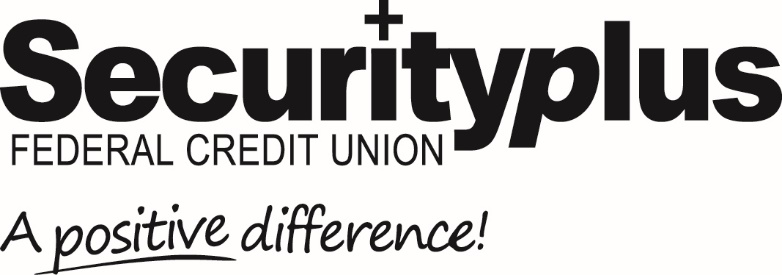 For Release:  Immediate                                      Contact: Lisa Allender                                                                                 410-281-6248                                                                                Lisa.Allender@securityplusfcu.org  Securityplus Federal Credit Union Announces Belinda Tucker as New Chief Operating OfficerBaltimore, MD (June 16, 2021) Securityplus Federal Credit Union is pleased to welcome Belinda Tucker as the new Chief Operating Officer (COO),overseeing branch operations and corporate office functions in collections, lending, and mortgages, and assisting with the overall strategic direction and leadership of the Credit Union.Belinda joins the Credit Union with 25 years of financial experience, with a well-rounded banking background in operations, retail, lending, and investments. Prior to joining Securityplus, she was Executive Vice President of Operations & Compliance at City First Bank of DC, an impact driven Community Development Financial Institution (CDFI) serving low and moderate income communities. Tucker also worked as Senior Vice President, COO at Virginia Community Capital and held leadership roles at Pioneer Bank and Wells Fargo Bank. Belinda holds a Bachelor of Science degree in Economics from George Mason University, is a graduate of the Stonier Graduate School of Banking, and has completed certification from the Virginia Bankers Association Executive Leadership Institute. In addition, she is   a Certified Enterprise Risk Management Professional and Certified Community Bank Compliance Officer. Belinda is also an active Rotary Club member, serving as Secretary for 16 years and volunteers for the Habitat for Humanity, helping to build and create affordable home opportunities for famiies.Securityplus Federal Credit Union is a $480+ million not-for-profit, member-owned, full service financial institution, with six branches. Founded in 1938, Securityplus is one of the largest credit unions in Maryland, with over 34,000 members in the greater Baltimore community. For more information on Securityplus history, upcoming events, products and services, and more, visit securityplusfcu.org. # # #